Рекомендации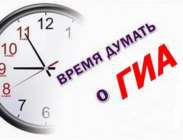 по психологическому сопровождению ГИАПериод завершения обучения в школе - это время первого взрослого  испытания,  оно  показывает,  насколько  выпускники готовы  к  взрослой  жизни,  насколько  их  уровень  притязаний  адекватен  ихвозможностям. Поэтому результаты выпускных экзаменов имеют особую значимость.Можно выделить некоторые наиболее значимые психологические характеристики, которые требуются в процессе ГИА:высокая мобильность, переключаемость;высокий уровень организации деятельности;высокая и устойчивая работоспособность;высокий уровень концентрации внимания, произвольности;чёткость и структурированность мышления;сформированность внутреннего плана действий.экзаменационную пору всегда присутствует психологическое напряжение. Стресс при этом – абсолютно нормальная реакция организма. Лёгкие эмоциональные всплески полезны, они положительно сказываются на работоспособности и усиливают умственную деятельность. Но излишнее эмоциональное напряжение зачастую оказывает обратное действие. Причиной этого является, в первую очередь, личное отношение к событию. Поэтому важно формирование адекватного отношения к ситуации. Оно поможет разумно распределить силы для подготовки и сдачи экзамена, а родителям – оказать своему ребенку правильную помощь.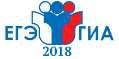 Рекомендации выпускникамЕГЭ и ОГЭ, ГВЭ – лишь одно из жизненных испытаний, многих из которых еще предстоит пройти. Помните, что при правильном подходе экзамены могут служить средством самоутверждения и повышением личностной самооценки.Заранее поставьте перед собой цель, которая Вам по силам. Никто не может всегда быть совершенным. Пусть достижения не всегда совпадают с идеалом, зато они Ваши личные. Не стоит бояться ошибок. Известно, что не ошибается тот, кто ничего не делает.Люди, настроенные на успех, добиваются в жизни гораздо больше, чем те, кто старается избегать неудач.Будьте уверены: каждому, кто учился в школе, по силам сдать ЕГЭ и ГИА. Все задания составлены на основе школьной программы. Подготовившись должным образом, Вы обязательно сдадите экзамен.Для успешной сдачи экзаменов рекомендуется следующее:сначала подготовь место для занятий (убери лишние вещи, можно ввестиинтерьер комнат жёлтый и фиолетовый цвета, поскольку они повышают интеллектуальную активность;составить план занятий на каждый день.Активно работать с изучаемым материалом при его чтении, пользуясь следующими методами:отмечай главное карандашом;делай заметки;повторяй текст вслух;обсуждай возникшие вопросы с одноклассниками.Для оптимального размещения информации в памяти пользуйся такими приёмами:— метод опорных слов;— метод ассоциаций.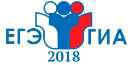 Рекомендации для родителейэкзаменационную пору основная задача родителей – создать комфортные оптимальные условия для подготовки ребенка и... не мешать ему. Поощрение, поддержка, реальная помощь, а главное – спокойствие взрослых помогают ребёнку успешно справиться с собственным волнением.Не напоминайте ему о сложности и ответственности предстоящих экзаменов. Это не повышает мотивацию, а только создает эмоциональные барьеры, которые сам ребенок преодолеть не может.Независимо от результата экзамена, часто, щедро и от всей души говорите ему о том, что он (она) – самый(ая) любимый(ая), и что всё у него (неё) в жизни получится! Вера в успех, уверенность в своём ребёнке, его возможностях, стимулирующая помощь в виде похвалы и одобрения очень важны, ведь "от хорошего слова даже кактусы лучше растут".Не секрет, что успешность сдачи экзамена во многом зависит от настроя и отношения к этому родителей. Чтобы помочь детям как можно лучше подготовиться к экзаменам, попробуйте выполнять несколько советов.Наблюдайте за самочувствием ребёнка, т.к. никто кроме вас не сможет вовремя заметить и предотвратить ухудшение состояния ребёнка, связанное с переутомлением.Контролируйте режим подготовки, не допускайте перегрузок. Посоветуйте вовремя сделать передышку. Объяснит ему, что отдыхать, не дожидаясь усталости – лучшее средство от переутомления.Обратите внимание на питание ребёнка! Исключить чипсы, газированную воду, кофеин содержащие напитки. Такие продукты, как рыба, творог, орехи, мёд, курага стимулируют работу головного мозга.Накануне экзамена обеспечьте ребёнку полноценный отдых. Договоритесь, что вечером накануне экзамена он прекратит подготовку, прогуляется, искупается и ляжет спать вовремя. Последние двенадцать часов должны уйти на подготовку организма, а не знаний.Посоветуйте детям во время экзамена обратить внимание на следующее:пробежать глазами весь текст, чтобы увидеть какого типа задания в нём содержаться, это поможет настроиться на работу;внимательно прочитать вопрос до конца и понять его смысл (характерная ошибка во время тестирования – не дочитав до конца, по первым словам уже предполагают ответ и торопятся его вписать);если не знаешь ответа на вопрос или не уверен, пропусти его и отметь, чтобы потом к нему вернуться;если не смог в течение отведённого времени ответить на вопрос, есть смысл положиться на свою интуицию и указать наиболее вероятный вариант.Не критикуйте ребёнка после экзамена.ПОМНИТЕ: самое главное – это снизить напряжение и тревожность ребёнка и помочь ему организовать самого себя.Родители не могут ВМЕСТО ребёнка сдать экзамены, но они могут быть ВМЕСТЕ с ребёнком во время его подготовки к экзамену.Уважаемые родители, провожая сына или дочь на экзамен, проверьте, пожалуйста, наличие у них необходимых документов.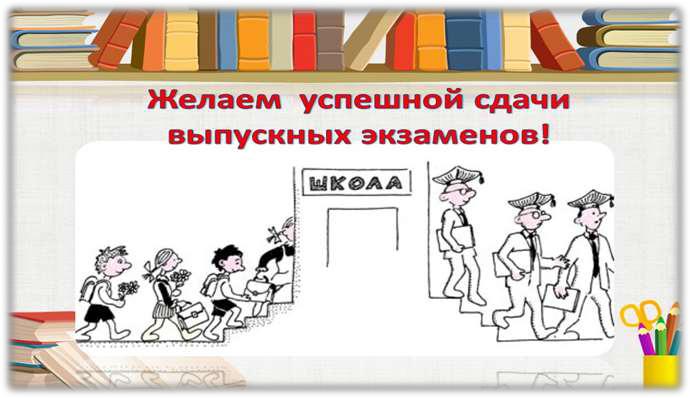 